Think back to doing expanded/adjective noun phrases in class.You are going to use your knowledge to play a game with a sibling/parent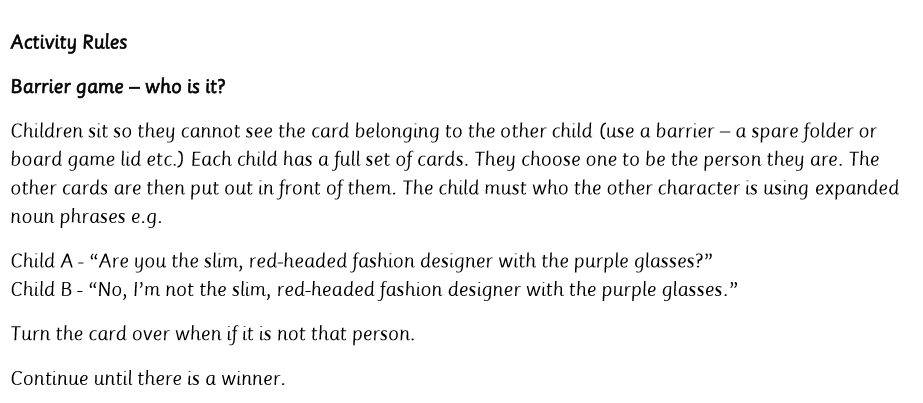 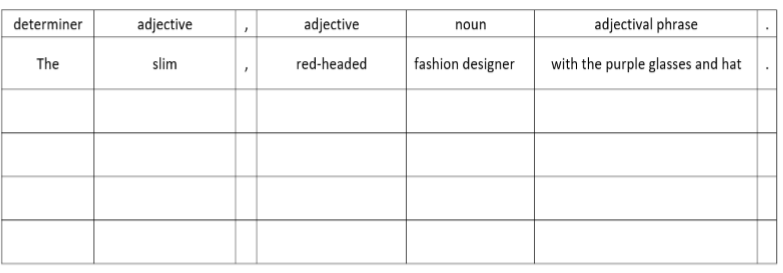 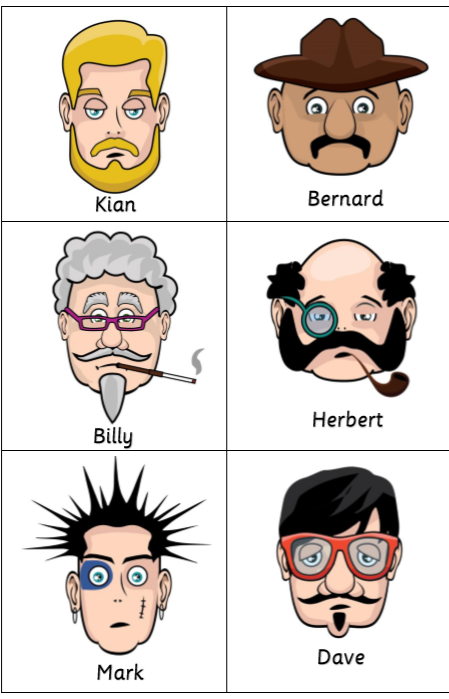 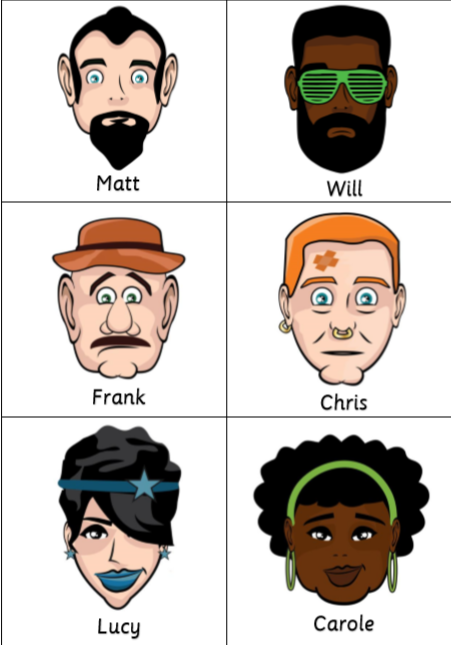 